Konspekt zajęć dla grupy Motylki (3. 4-latki)Opracowały: Ewa Pietrucha, Edyta BilskaTemat zajęć: „Jak się czuję, kiedy dymi papieros?”Cele główne:zwiększenie wiedzy dotyczącej szkodliwości dymu papierosowegoCele szczegółowe:zwiększenie wiedzy na temat skutków palenia papierosówzwiększenie wrażliwości dzieci na szkodliwość dymu papierosowegoMetody pracy:czynnesłowneoglądowaFormy pracy:indywidualnaPomoce dydaktyczne: podkład z muzyką, kredki, ołówek, opowiadanie, kocPrzebieg zajęćĆwiczenia oddechowe. Dziecko siada na dywanie lub na kocu w wygodnej dla siebie pozycji. Rodzic informuje dziecko, że za chwile będzie wyobrażało sobie, że wdycha różne zapachy. W tle można włączyć cichą, spokojną muzykę lub odgłosy natury np. https://www.youtube.com/watch?v=BzpheDcdgzgPropozycja zabawy „Uwaga, dym!” Dziecko swobodnie porusza się po pokoju, na hasło „Uwaga, dym!” kuca zasłaniając głowę rękoma, na hasło „Dym zniknął” dziecko ponownie spaceruje.  Wysłuchanie opowiadania.Wyobraź sobie, że jesteśmy w pięknych górach. Tam powietrze jest czyste, zdrowe               i rześkie. Wdychamy powoli to powietrze. Wciągamy powietrze nosem, wędruje ono do naszych płuc i jeszcze niżej... Zatrzymujemy je na chwilkę... Wypuszczamy ustami powietrze powoli... i jeszcze raz: wciągamy górskie powietrze... zatrzymujemy... wypuszczamy. Teraz z gór przenosimy się na zieloną, pachnącą łąkę. Rośnie na niej dużo kolorowych kwiatków. Powietrze tam jest również czyste, świeże. Wciągamy je... zatrzymujemy... i powoli wypuszczamy. Znów wciągamy... zatrzymujemy, wypuszczamy. Myślimy teraz o miejscu, w którym najbardziej lubimy przebywać... Przypominamy sobie zapach tego miejsca. Powoli wdychamy zapach tego miejsca...           i wdychamy. Znów wdychamy i... wydychamy. A teraz wyobraź sobie, że jesteś                 w miejscu, gdzie pali się papierosy... Wdychamy ten zapach... wydychamy... znów wdychamy i... wydychamy.Rozmowa z dzieckiem na temat utworu.- Które zapachy były miłe?- Które były nieprzyjemne?- Które wdychało się łatwo, a które z trudem?Zabawa w kwiat.  Rodzic podaje następującą instrukcję:Wyobraź sobie, że jesteś kwiatem w dużym, pięknym ogrodzie. Na niebie świeci piękne słoneczko, a was kołysze delikatny, przyjemny wietrzyk (dziecko kołysze się razem z kwiatem). Każdy kwiatek w tym ogrodzie oddycha świeżym, zdrowym powietrzem. Pokaż mi, jak taki kwiatek wygląda, co się z nim dzieje. Dziecko demonstruje. Nagle jednak ktoś wtargnął do tego ogrodu i zapalił papierosa. Kwiatki chciałyby jeszcze wdychać świeże powietrze, ale czują tylko dym papierosowy. Pokaż, co teraz dzieje się z kwiatkami, jak one się zachowują, jak wyglądają. Dziecko demonstruje. Ten ktoś z papierosem już sobie poszedł. Znów w ogrodzie jest czyste powietrze. Co dzieje się teraz?Ćwiczenie grafomotoryczne (załącznik nr 1).Ewaluacja. Rozmowa rodzica z dzieckiem na temat dymu papierosowego.Załącznik nr 1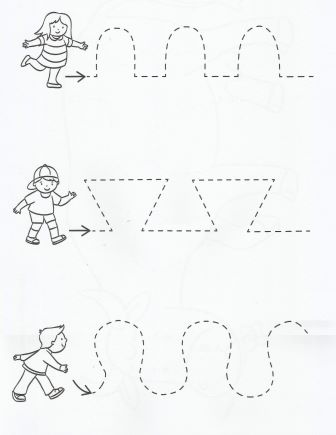 